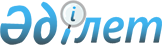 О внесении изменений в решение Сарыагашского районного маслихата от 23 декабря 2016 года № 8-72-VI "О районном бюджете на 2017-2019 годы"
					
			С истёкшим сроком
			
			
		
					Решение Сарыагашского районного маслихата Южно-Казахстанской области от 18 апреля 2017 года № 11-120-VI. Зарегистрировано Департаментом юстиции Южно-Казахстанской области 20 апреля 2017 года № 4067. Срок действия решения - до 1 января 2018 года
      В соответствии с пунктом 5 статьи 109 Бюджетного кодекса Республики Казахстан от 4 декабря 2008 года, подпунктом 1) пункта 1 статьи 6 Закона Республики Казахстан от 23 января 2001 года "О местном государственном управлении и самоуправлении в Республике Казахстан" и решением Южно-Казахстанского областного маслихата от 30 марта 2017 года № 11/109-VI "О внесении изменений и дополнения в решение Южно-Казахстанского областного маслихата от 9 декабря 2016 года № 8/74-VI "Об областном бюджете на 2017-2019 годы", зарегистрированного в Реестре государственной регистрации нормативных правовых актов за № 4007, Сарыагашский районный маслихат РЕШИЛ:
      1. Внести в решение Сарыагашского районного маслихата от 23 декабря 2016 года № 8-72-VI "О районном бюджете на 2017-2019 годы" (зарегистрировано в Реестре государственной регистрации нормативных правовых актов за № 3951, опубликовано 20 января 2017 года в газете "Сарыағаш") следующие изменения;
      пункт 1 изложить в следующей редакции:
      "1. Утвердить районный бюджет Сарыагашского района на 2017-2019 годы согласно приложениям 1, 2 и 3 соответственно, в том числе на 2017 год в следующих объемах:
      1) доходы – 52 812 756 тысяч тенге, в том числе по:
      налоговым поступлениям – 3 763 758 тысяч тенге;
      неналоговым поступлениям – 51 657 тысяч тенге;
      поступлениям от продажи основного капитала – 46 575 тысяч тенге;
      поступлениям трансфертов – 48 950 766 тысяч тенге;
      2) затраты – 52 973 857 тысяч тенге;
      3) чистое бюджетное кредитование – 92 218 тысяч тенге, в том числе:
      бюджетные кредиты – 119 123 тысяч тенге;
      погашение бюджетных кредитов – 26 905 тысяч тенге;
      4) сальдо по операциям с финансовыми активами – 0, в том числе:
      приобретение финансовых активов – 0;
      поступление от продажи финансовых активов государства – 0;
      5) дефицит бюджета – - 253 319 тысяч тенге;
      6) финансирование дефицита бюджета – 253 319 тысяч тенге, в том числе:
      поступление займов – 119 123 тысяч тенге;
      погашение займов – 26 905 тысяч тенге;
      используемые остатки бюджетных средств – 161 101 тысяч тенге.".
      2. Приложения 1, 2, 3, 6, 7 к указанному решению изложить в новой редакции согласно приложениям 1, 2, 3, 4, 5 к настоящему решению.
      3. Настоящее решение вводится в действие с 1 января 2017 года. Районный бюджет на 2017 год Районный бюджет на 2018 год Районный бюджет на 2019 год Перечень бюджетных программ города районного значения, поселка и сельского округа на 2017 год Распределение трансфертов органам местного самоуправления между городами
районного значения, селами, поселками, сельскими округами на 2017 год
					© 2012. РГП на ПХВ «Институт законодательства и правовой информации Республики Казахстан» Министерства юстиции Республики Казахстан
				
      Председатель сессии

      районного маслихата

Н. Давлетяров

      Секретарь

      районного маслихата

Ж. Сулейменов
Приложение 1
к решению Сарыагашского
районного маслихата
от 18 апреля 2017 года
№ 11-120-VIПриложение 1
к решению Сарыагашского
районного маслихата
от 23 декабря 2016 года
№ 8-72-VI
Категория
Категория
Категория
Категория
сумма, тысяч тенге
Класс
Класс
Класс
сумма, тысяч тенге
Подкласс
Подкласс
сумма, тысяч тенге
Наименование
сумма, тысяч тенге
1. Доходы
52 812 756
1
Налоговые поступления
3 763 758
01
Подоходный налог
912 164
2
Индивидуальный подоходный налог
912 164
03
Социальный налог
695 371
1
Социальный налог
695 371
04
Hалоги на собственность
1 938 383
1
Hалоги на имущество
1 657 394
3
Земельный налог
28 336
4
Hалог на транспортные средства
246 405
5
Единый земельный налог
6 248
05
Внутренние налоги на товары, работы и услуги
192 271
2
Акцизы
119 445
3
Поступления за использование природных и других ресурсов
11 577
4
Сборы за ведение предпринимательской и профессиональной деятельности
60 078
5
Налог на игорный бизнес
1 171
07
Прочие налоги
17
1
Прочие налоги
17
08
Обязательные платежи, взимаемые за совершение юридически значимых действий и (или) выдачу документов уполномоченными на то государственными органами или должностными лицами
25 552
1
Государственная пошлина
25 552
2
Неналоговые поступления
51 657
01
Доходы от государственной собственности
11 900
1
Поступления части чистого дохода государственных предприятий
1 545
5
Доходы от аренды имущества, находящегося в государственной собственности
2 114
7
Вознаграждения по кредитам, выданным из государственного бюджета
5
9
Прочие доходы от государственной собственности
8 236
04
Штрафы, пени, санкции, взыскания, налагаемые государственными учреждениями, финансируемыми из государственного бюджета, а также содержащимися и финансируемыми из бюджета (сметы расходов) Национального Банка Республики Казахстан
1 032
1
Штрафы, пени, санкции, взыскания, налагаемые государственными учреждениями, финансируемыми из государственного бюджета, а также содержащимися и финансируемыми из бюджета (сметы расходов) Национального Банка Республики Казахстан, за исключением поступлений от организаций нефтяного сектора
1 032
06
Прочие неналоговые поступления
38 725
1
Прочие неналоговые поступления
38 725
3
Поступления от продажи основного капитала
46 575
01
Продажа государственного имущества, закрепленного за государственными учреждениями
1 575
1
Продажа государственного имущества, закрепленного за государственными учреждениями
1 575
03
Продажа земли и нематериальных активов
45 000
1
Продажа земли
45 000
4
Поступления трансфертов 
48 950 766
02
Трансферты из вышестоящих органов государственного управления
48 950 766
2
Трансферты из областного бюджета
48 950 766
Функциональная группа
Функциональная группа
Функциональная группа
Функциональная группа
Функциональная группа
сумма, тысяч тенге
Функциональная подгруппа
Функциональная подгруппа
Функциональная подгруппа
Функциональная подгруппа
сумма, тысяч тенге
Администратор бюджетных программ
Администратор бюджетных программ
Администратор бюджетных программ
сумма, тысяч тенге
Программа
Программа
сумма, тысяч тенге
Наименование
сумма, тысяч тенге
2. Затраты
52 973 857
01
Государственные услуги общего характера
952 489
1
Представительные, исполнительные и другие органы, выполняющие общие функции государственного управления
888 366
112
Аппарат маслихата района (города областного значения)
19 633
001
Услуги по обеспечению деятельности маслихата района (города областного значения)
19 277
003
Капитальные расходы государственного органа 
356
122
Аппарат акима района (города областного значения)
200 425
001
Услуги по обеспечению деятельности акима района (города областного значения)
135 493
003
Капитальные расходы государственного органа 
64 932
123
Аппарат акима района в городе, города районного значения, поселка, села, сельского округа
668 308
001
Услуги по обеспечению деятельности акима района в городе, города районного значения, поселка, села, сельского округа
588 854
022
Капитальные расходы государственного органа
79 454
2
Финансовая деятельность
15 210
459
Отдел экономики и финансов района (города областного значения)
15 210
003
Проведение оценки имущества в целях налогообложения
5 000
010
Приватизация, управление коммунальным имуществом, постприватизационная деятельность и регулирование споров, связанных с этим
10 210
9
Прочие государственные услуги общего характера
48 913
459
Отдел экономики и финансов района (города областного значения)
48 913
001
Услуги по реализации государственной политики в области формирования и развития экономической политики, государственного планирования, исполнения бюджета и управления коммунальной собственностью района (города областного значения)
45 406
015
Капитальные расходы государственного органа 
3 507
02
Оборона
27 336
1
Военные нужды
16 861
122
Аппарат акима района (города областного значения)
16 861
005
Мероприятия в рамках исполнения всеобщей воинской обязанности
16 861
2
Организация работы по чрезвычайным ситуациям
10 475
122
Аппарат акима района (города областного значения)
10 475
006
Предупреждение и ликвидация чрезвычайных ситуаций масштаба района (города областного значения)
10 475
03
Общественный порядок, безопасность, правовая, судебная, уголовно-исполнительная деятельность
87 774
9
Прочие услуги в области общественного порядка и безопасности
87 774
485
Отдел пассажирского транспорта и автомобильных дорог района (города областного значения)
87 774
021
Обеспечение безопасности дорожного движения в населенных пунктах
87 774
04
Образование
34 640 603
1
Дошкольное воспитание и обучение
5 709 312
123
Аппарат акима района в городе, города районного значения, поселка, села, сельского округа
5 388 971
004
Обеспечение деятельности организаций дошкольного воспитания и обучения
3 979
041
Реализация государственного образовательного заказа в дошкольных организациях образования
5 384 992
464
Отдел образования района (города областного значения)
296 437
009
Обеспечение деятельности организаций дошкольного воспитания и обучения
50 058
040
Реализация государственного образовательного заказа в дошкольных организациях образования
246 379
467
Отдел строительства района (города областного значения)
23 904
037
Строительство и реконструкция объектов образования
23 904
2
Начальное, основное среднее и общее среднее образование
27 455 918
123
Аппарат акима района в городе, города районного значения, поселка, села, сельского округа
25 513
005
Организация бесплатного подвоза учащихся до школы и обратно в сельской местности
25 513
464
Отдел образования района (города областного значения)
16 322 393
003
Общеобразовательное обучение
16 149 155
006
Дополнительное образование для детей
173 238
467
Отдел строительства района (города областного значения)
11 108 012
024
Строительство и реконструкция объектов начального, основного среднего и общего среднего образования
11 108 012
9
Прочие услуги в области образования
1 475 373
464
Отдел образования района (города областного значения)
1 475 373
001
Услуги по реализации государственной политики на местном уровне в области образования 
15 289
005
Приобретение и доставка учебников, учебно-методических комплексов для государственных учреждений образования района (города областного значения)
503 071
015
Ежемесячная выплата денежных средств опекунам (попечителям) на содержание ребенка-сироты (детей-сирот), и ребенка (детей), оставшегося без попечения родителей
58 688
022
Выплата единовременных денежных средств казахстанским гражданам, усыновившим (удочерившим) ребенка (детей)-сироту и ребенка (детей), оставшегося без попечения родителей
851
067
Капитальные расходы подведомственных государственных учреждений и организаций
897 474
06
Социальная помощь и социальное обеспечение
3 680 325
1
Социальное обеспечение
2 425 998
451
Отдел занятости и социальных программ района (города областного значения)
2 409 960
005
Государственная адресная социальная помощь
20 635
016
Государственные пособия на детей до 18 лет
672 700
025
Внедрение обусловленной денежной помощи по проекту Өрлеу
1 716 625
464
Отдел образования района (города областного значения)
16 038
030
Содержание ребенка (детей), переданного патронатным воспитателям
16 038
2
Социальная помощь
1 153 216
451
Отдел занятости и социальных программ района (города областного значения)
1 153 216
002
Программа занятости
558 916
004
Оказание социальной помощи на приобретение топлива специалистам здравоохранения, образования, социального обеспечения, культуры, спорта и ветеринарии в сельской местности в соответствии с законодательством Республики Казахстан
37 396
006
Оказание жилищной помощи 
7 383
007
Социальная помощь отдельным категориям нуждающихся граждан по решениям местных представительных органов
109 537
010
Материальное обеспечение детей-инвалидов, воспитывающихся и обучающихся на дому
14 295
014
Оказание социальной помощи нуждающимся гражданам на дому
115 429
017
Обеспечение нуждающихся инвалидов обязательными гигиеническими средствами и предоставление услуг специалистами жестового языка, индивидуальными помощниками в соответствии с индивидуальной программой реабилитации инвалида
247 761
023
Обеспечение деятельности центров занятости населения
62 499
9
Прочие услуги в области социальной помощи и социального обеспечения
101 111
451
Отдел занятости и социальных программ района (города областного значения)
101 111
001
Услуги по реализации государственной политики на местном уровне в области обеспечения занятости и реализации социальных программ для населения
60 670
011
Оплата услуг по зачислению, выплате и доставке пособий и других социальных выплат
33 521
021
Капитальные расходы государственного органа 
2 920
067
Капитальные расходы подведомственных государственных учреждений и организаций
4 000
7
Жилищно-коммунальное хозяйство
5 542 874
1
Жилищное хозяйство
2 669 848
467
Отдел строительства района (города областного значения)
178 319
003
Проектирование и (или) строительство, реконструкция жилья коммунального жилищного фонда
61 402
004
Проектирование, развитие, обустройство и (или) приобретение инженерно-коммуникационной инфраструктуры
116 917
477
Отдел сельского хозяйства и земельных отношений района (города областного значения) 
80 406
016
Изъятие земельных участков для государственных нужд
80 406
497
Отдел жилищно-коммунального хозяйства района (города областного значения)
2 411 123
001
Услуги по реализации государственной политики на местном уровне в области жилищно-коммунального хозяйства
71 589
003
Капитальные расходы государственного органа
9 200
033
Проектирование, развитие и (или) обустройство инженерно-коммуникационной инфраструктуры
2 323 334
049
Проведение энергетического аудита многоквартирных жилых домов
7 000
2
Коммунальное хозяйство
2 039 498
467
Отдел строительства района (города областного значения)
15 000
007
Развитие благоустройства городов и населенных пунктов
15 000
497
Отдел жилищно-коммунального хозяйства района (города областного значения)
2 024 498
018
Развитие благоустройства городов и населенных пунктов
425 810
028
Развитие коммунального хозяйства
1 315 560
058
Развитие системы водоснабжения и водоотведения в сельских населенных пунктах
283 128
3
Благоустройство населенных пунктов
833 528
123
Аппарат акима района в городе, города районного значения, поселка, села, сельского округа
154 159
008
Освещение улиц населенных пунктов
20 837
009
Обеспечение санитарии населенных пунктов
402
011
Благоустройство и озеленение населенных пунктов
132 920
497
Отдел жилищно-коммунального хозяйства района (города областного значения)
679 369
025
Освещение улиц в населенных пунктах
44 917
030
Обеспечение санитарии населенных пунктов
52 008
035
Благоустройство и озеленение населенных пунктов
582 444
8
Культура, спорт, туризм и информационное пространство
1 307 691
1
Деятельность в области культуры
530 387
455
Отдел культуры и развития языков района (города областного значения)
275 265
003
Поддержка культурно-досуговой работы
275 265
467
Отдел строительства района (города областного значения)
255 122
011
Развитие объектов культуры
255 122
2
Спорт
446 833
465
Отдел физической культуры и спорта района (города областного значения)
432 833
001
Услуги по реализации государственной политики на местном уровне в сфере физической культуры и спорта
9 837
005
Развитие массового спорта и национальных видов спорта 
389 296
006
Проведение спортивных соревнований на районном (города областного значения) уровне
5 000
007
Подготовка и участие членов сборных команд района (города областного значения) по различным видам спорта на областных спортивных соревнованиях
4 300
032
Капитальные расходы подведомственных государственных учреждений и организаций
24 400
467
Отдел строительства района (города областного значения)
14 000
008
Развитие объектов спорта
14 000
3
Информационное пространство
220 760
455
Отдел культуры и развития языков района (города областного значения)
180 069
006
Функционирование районных (городских) библиотек
165 669
007
Развитие государственного языка и других языков народа Казахстана
14 400
456
Отдел внутренней политики района (города областного значения)
40 691
002
Услуги по проведению государственной информационной политики
40 691
9
Прочие услуги по организации культуры, спорта, туризма и информационного пространства
109 711
455
Отдел культуры и развития языков района (города областного значения)
36 713
001
Услуги по реализации государственной политики на местном уровне в области развития языков и культуры
13 305
010
Капитальные расходы государственного органа 
57
032
Капитальные расходы подведомственных государственных учреждений и организаций
23 351
456
Отдел внутренней политики района (города областного значения)
72 998
001
Услуги по реализации государственной политики на местном уровне в области информации, укрепления государственности и формирования социального оптимизма граждан
34 709
003
Реализация мероприятий в сфере молодежной политики
37 289
032
Капитальные расходы подведомственных государственных учреждений и организаций
1 000
9
Топливно-энергетический комплекс и недропользование
3 913 956
9
Прочие услуги в области топливно-энергетического комплекса и недропользования
3 913 956
497
Отдел жилищно-коммунального хозяйства района (города областного значения)
3 913 956
038
Развитие газотранспортной системы
3 913 956
10
Сельское, водное, лесное, рыбное хозяйство, особо охраняемые природные территории, охрана окружающей среды и животного мира, земельные отношения
516 636
1
Сельское хозяйство
488 778
473
Отдел ветеринарии района (города областного значения)
377 464
001
Услуги по реализации государственной политики на местном уровне в сфере ветеринарии
23 483
003
Капитальные расходы государственного органа 
212
006
Организация санитарного убоя больных животных
800
007
Организация отлова и уничтожения бродячих собак и кошек
9 100
008
Возмещение владельцам стоимости изымаемых и уничтожаемых больных животных, продуктов и сырья животного происхождения
12 268
009
Проведение ветеринарных мероприятий по энзоотическим болезням животных
45 235
010
Проведение мероприятий по идентификации сельскохозяйственных животных
2 100
011
Проведение противоэпизоотических мероприятий
284 266
477
Отдел сельского хозяйства и земельных отношений района (города областного значения) 
111 314
001
Услуги по реализации государственной политики на местном уровне в сфере сельского хозяйства и земельных отношений
111 166
003
Капитальные расходы государственного органа 
148
9
Прочие услуги в области сельского, водного, лесного, рыбного хозяйства, охраны окружающей среды и земельных отношений
27 858
459
Отдел экономики и финансов района (города областного значения)
27 858
099
Реализация мер по оказанию социальной поддержки специалистов
27 858
11
Промышленность, архитектурная, градостроительная и строительная деятельность
320 602
2
Архитектурная, градостроительная и строительная деятельность
320 602
467
Отдел строительства района (города областного значения)
32 245
001
Услуги по реализации государственной политики на местном уровне в области строительства
32 245
468
Отдел архитектуры и градостроительства района (города областного значения)
288 357
001
Услуги по реализации государственной политики в области архитектуры и градостроительства на местном уровне 
12 971
003
Разработка схем градостроительного развития территории района и генеральных планов населенных пунктов
275 272
004
Капитальные расходы государственного органа 
114
12
Транспорт и коммуникации
1 066 422
1
Автомобильный транспорт
1 051 846
485
Отдел пассажирского транспорта и автомобильных дорог района (города областного значения)
1 051 846
045
Капитальный и средний ремонт автомобильных дорог районного значения и улиц населенных пунктов
1 051 846
9
Прочие услуги в сфере транспорта и коммуникаций
14 576
485
Отдел пассажирского транспорта и автомобильных дорог района (города областного значения)
14 576
001
Услуги по реализации государственной политики на местном уровне в области пассажирского транспорта и автомобильных дорог
14 429
003
Капитальные расходы государственного органа
147
13
Прочие
428 954
3
Поддержка предпринимательской деятельности и защита конкуренции
23 001
469
Отдел предпринимательства района (города областного значения)
23 001
001
Услуги по реализации государственной политики на местном уровне в области развития предпринимательства
22 086
004
Капитальные расходы государственного органа 
915
9
Прочие
405 953
459
Отдел экономики и финансов района (города областного значения)
74 607
012
Резерв местного исполнительного органа района (города областного значения) 
74 607
497
Отдел жилищно-коммунального хозяйства района (города областного значения)
331 346
043
Реализация мер по содействию экономическому развитию регионов в рамках Программы "Развитие регионов"
195 589
065
Формирование или увеличение уставного капитала юридических лиц
135 757
14
Обслуживание долга
24
1
Обслуживание долга
24
459
Отдел экономики и финансов района (города областного значения)
24
021
Обслуживание долга местных исполнительных органов по выплате вознаграждений и иных платежей по займам из областного бюджета
24
15
Трансферты
488 171
1
Трансферты
488 171
459
Отдел экономики и финансов района (города областного значения)
488 171
006
Возврат неиспользованных (недоиспользованных) целевых трансфертов
31 457
049
Возврат трансфертов общего характера в случаях, предусмотренных бюджетным законодательством 
25 636
051
Трансферты органам местного самоуправления
431 071
054
Возврат сумм неиспользованных (недоиспользованных) целевых трансфертов, выделенных из республиканского бюджета за счет целевого трансферта из Национального фонда Республики Казахстан 
7
3. Чистое бюджетное кредитование 
92 218
Бюджетные кредиты 
119 123
10
Сельское, водное, лесное, рыбное хозяйство, особо охраняемые природные территории, охрана окружающей среды и животного мира, земельные отношения
119 123
9
Прочие услуги в области сельского, водного, лесного, рыбного хозяйства, охраны окружающей среды и земельных отношений
119 123
459
Отдел экономики и финансов района (города областного значения)
119 123
018
Бюджетные кредиты для реализации мер социальной поддержки специалистов
119 123
Категория
Категория
Категория
Категория
сумма, тысяч тенге
Класс
Класс
Класс
сумма, тысяч тенге
Подкласс
Подкласс
сумма, тысяч тенге
Наименование
сумма, тысяч тенге
5
Погашение бюджетных кредитов
26 905
01
Погашение бюджетных кредитов
26 905
1
Погашение бюджетных кредитов, выданных из государственного бюджета
26 905
4. Сальдо по операциям с финансовыми активами
0
приобретение финансовых активов
0
поступления от продажи финансовых активов государства
0
5. Дефицит бюджета
-253 319
6. Финансирование дефицита бюджета
253 319
Поступления займов
119 123
7
Поступления займов
119 123
01
Внутренние государственные займы
119 123
2
Договоры займа
119 123
16
Погашение займов
26 905
1
Погашение займов
26 905
459
Отдел экономики и финансов района (города областного значения)
26 905
005
Погашение долга местного исполнительного органа перед вышестоящим бюджетом
26 905
Категория
Категория
Категория
Категория
сумма, тысяч тенге
Класс
Класс
Класс
сумма, тысяч тенге
Подкласс
Подкласс
сумма, тысяч тенге
Наименование
сумма, тысяч тенге
8
Используемые остатки бюджетных средств
161 101
01
Остатки бюджетных средств
161 101
1
Свободные остатки бюджетных средств
161 101Приложение 2
к решению Сарыагашского
районного маслихата
от 18 апреля 2017 года
№ 11-120-VIПриложение 2
к решению Сарыагашского
районного маслихата
от 23 декабря 2016 года
№ 8-72-VI
Категория
Категория
Категория
Категория
сумма, тысяч тенге
Класс
Класс
Класс
сумма, тысяч тенге
Подкласс
Подкласс
сумма, тысяч тенге
Наименование
сумма, тысяч тенге
1. Доходы
57 371 816
1
Налоговые поступления
3 863 278
01
Подоходный налог
851 700
2
Индивидуальный подоходный налог
851 700
03
Социальный налог
691 625
1
Социальный налог
691 625
04
Hалоги на собственность
2 094 208
1
Hалоги на имущество
1 777 534
3
Земельный налог
44 796
4
Hалог на транспортные средства
265 193
5
Единый земельный налог
6 685
05
Внутренние налоги на товары, работы и услуги
200 263
2
Акцизы
119 327
3
Поступления за использование природных и других ресурсов
12 097
4
Сборы за ведение предпринимательской и профессиональной деятельности
67 586
5
Налог на игорный бизнес
1 253
08
Обязательные платежи, взимаемые за совершение юридически значимых действий и (или) выдачу документов уполномоченными на то государственными органами или должностными лицами
25 482
1
Государственная пошлина
25 482
2
Неналоговые поступления
43 552
01
Доходы от государственной собственности
2 262
5
Доходы от аренды имущества, находящегося в государственной собственности
2 262
06
Прочие неналоговые поступления
41 290
1
Прочие неналоговые поступления
41 290
3
Поступления от продажи основного капитала
20 000
03
Продажа земли и нематериальных активов
20 000
1
Продажа земли
20 000
4
Поступления трансфертов 
53 444 986
02
Трансферты из вышестоящих органов государственного управления
53 444 986
2
Трансферты из областного бюджета
53 444 986
Функциональная группа
Функциональная группа
Функциональная группа
Функциональная группа
Функциональная группа
сумма, тысяч тенге
Функциональная подгруппа
Функциональная подгруппа
Функциональная подгруппа
Функциональная подгруппа
сумма, тысяч тенге
Администратор бюджетных программ
Администратор бюджетных программ
Администратор бюджетных программ
сумма, тысяч тенге
Программа
Программа
сумма, тысяч тенге
Наименование
сумма, тысяч тенге
2. Затраты
57 371 816
01
Государственные услуги общего характера
905 949
1
Представительные, исполнительные и другие органы, выполняющие общие функции государственного управления
851 623
112
Аппарат маслихата района (города областного значения)
18 528
001
Услуги по обеспечению деятельности маслихата района (города областного значения)
18 528
122
Аппарат акима района (города областного значения)
134 189
001
Услуги по обеспечению деятельности акима района (города областного значения)
134 189
123
Аппарат акима района в городе, города районного значения, поселка, села, сельского округа
698 906
001
Услуги по обеспечению деятельности акима района в городе, города районного значения, поселка, села, сельского округа
698 906
2
Финансовая деятельность
7 210
459
Отдел экономики и финансов района (города областного значения)
7 210
003
Проведение оценки имущества в целях налогообложения
5 000
010
Приватизация, управление коммунальным имуществом, постприватизационная деятельность и регулирование споров, связанных с этим
2 210
9
Прочие государственные услуги общего характера
47 116
459
Отдел экономики и финансов района (города областного значения)
47 116
001
Услуги по реализации государственной политики в области формирования и развития экономической политики, государственного планирования, исполнения бюджета и управления коммунальной собственностью района (города областного значения)
46 906
015
Капитальные расходы государственного органа 
210
02
Оборона
117 257
1
Военные нужды
17 377
122
Аппарат акима района (города областного значения)
17 377
005
Мероприятия в рамках исполнения всеобщей воинской обязанности
17 377
2
Организация работы по чрезвычайным ситуациям
99 880
122
Аппарат акима района (города областного значения)
99 880
006
Предупреждение и ликвидация чрезвычайных ситуаций масштаба района (города областного значения)
99 880
03
Общественный порядок, безопасность, правовая, судебная, уголовно-исполнительная деятельность
6 000
9
Прочие услуги в области общественного порядка и безопасности
6 000
485
Отдел пассажирского транспорта и автомобильных дорог района (города областного значения)
6 000
021
Обеспечение безопасности дорожного движения в населенных пунктах
6 000
04
Образование
30 762 772
1
Дошкольное воспитание и обучение
5 608 332
123
Аппарат акима района в городе, города районного значения, поселка, села, сельского округа
5 274 534
041
Реализация государственного образовательного заказа в дошкольных организациях образования
5 274 534
464
Отдел образования района (города областного значения)
313 798
009
Обеспечение деятельности организаций дошкольного воспитания и обучения
51 760
040
Реализация государственного образовательного заказа в дошкольных организациях образования
262 038
467
Отдел строительства района (города областного значения)
20 000
037
Строительство и реконструкция объектов образования
20 000
2
Начальное, основное среднее и общее среднее образование
23 000 402
464
Отдел образования района (города областного значения)
18 285 170
003
Общеобразовательное обучение
18 129 262
006
Дополнительное образование для детей
155 908
467
Отдел строительства района (города областного значения)
4 715 232
024
Строительство и реконструкция объектов начального, основного среднего и общего среднего образования
4 715 232
9
Прочие услуги в области образования
2 154 038
464
Отдел образования района (города областного значения)
2 154 038
001
Услуги по реализации государственной политики на местном уровне в области образования 
16 067
005
Приобретение и доставка учебников, учебно-методических комплексов для государственных учреждений образования района (города областного значения)
523 522
015
Ежемесячная выплата денежных средств опекунам (попечителям) на содержание ребенка-сироты (детей-сирот), и ребенка (детей), оставшегося без попечения родителей
56 480
022
Выплата единовременных денежных средств казахстанским гражданам, усыновившим (удочерившим) ребенка (детей)-сироту и ребенка (детей), оставшегося без попечения родителей
1 275
067
Капитальные расходы подведомственных государственных учреждений и организаций
1 556 694
06
Социальная помощь и социальное обеспечение
1 835 891
1
Социальное обеспечение
1 263 061
451
Отдел занятости и социальных программ района (города областного значения)
1 244 540
025
Внедрение обусловленной денежной помощи по проекту Өрлеу
1 244 540
464
Отдел образования района (города областного значения)
18 521
030
Содержание ребенка (детей), переданного патронатным воспитателям
18 521
2
Социальная помощь
502 629
451
Отдел занятости и социальных программ района (города областного значения)
502 629
002
Программа занятости
70 274
004
Оказание социальной помощи на приобретение топлива специалистам здравоохранения, образования, социального обеспечения, культуры, спорта и ветеринарии в сельской местности в соответствии с законодательством Республики Казахстан
37 396
006
Оказание жилищной помощи 
7 383
007
Социальная помощь отдельным категориям нуждающихся граждан по решениям местных представительных органов
76 936
010
Материальное обеспечение детей-инвалидов, воспитывающихся и обучающихся на дому
16 040
014
Оказание социальной помощи нуждающимся гражданам на дому
127 784
017
Обеспечение нуждающихся инвалидов обязательными гигиеническими средствами и предоставление услуг специалистами жестового языка, индивидуальными помощниками в соответствии с индивидуальной программой реабилитации инвалида
100 858
023
Обеспечение деятельности центров занятости населения
65 958
9
Прочие услуги в области социальной помощи и социального обеспечения
70 201
451
Отдел занятости и социальных программ района (города областного значения)
70 201
001
Услуги по реализации государственной политики на местном уровне в области обеспечения занятости и реализации социальных программ для населения
59 501
011
Оплата услуг по зачислению, выплате и доставке пособий и других социальных выплат
10 700
7
Жилищно-коммунальное хозяйство
17 562 972
1
Жилищное хозяйство
42 161
467
Отдел строительства района (города областного значения)
10 000
003
Проектирование, строительство и (или) приобретение жилья коммунального жилищного фонда 
10 000
497
Отдел жилищно-коммунального хозяйства района (города областного значения)
32 161
001
Услуги по реализации государственной политики на местном уровне в области жилищно-коммунального хозяйства
21 971
033
Проектирование, развитие и (или) обустройство инженерно-коммуникационной инфраструктуры
10 190
2
Коммунальное хозяйство
16 580 341
497
Отдел жилищно-коммунального хозяйства района (города областного значения)
16 580 341
018
Развитие благоустройства городов и населенных пунктов
156 667
028
Развитие коммунального хозяйства
10 096 269
058
Развитие системы водоснабжения и водоотведения в сельских населенных пунктах
6 327 405
3
Благоустройство населенных пунктов
940 470
497
Отдел жилищно-коммунального хозяйства района (города областного значения)
940 470
030
Обеспечение санитарии населенных пунктов
52 008
035
Благоустройство и озеленение населенных пунктов
888 462
8
Культура, спорт, туризм и информационное пространство
1 008 175
1
Деятельность в области культуры
308 300
455
Отдел культуры и развития языков района (города областного значения)
288 300
003
Поддержка культурно-досуговой работы
288 300
467
Отдел строительства района (города областного значения)
20 000
011
Развитие объектов культуры
20 000
2
Спорт
400 452
465
Отдел физической культуры и спорта района (города областного значения)
380 452
001
Услуги по реализации государственной политики на местном уровне в сфере физической культуры и спорта
11 328
005
Развитие массового спорта и национальных видов спорта 
357 824
006
Проведение спортивных соревнований на районном (города областного значения) уровне
6 000
007
Подготовка и участие членов сборных команд района (города областного значения) по различным видам спорта на областных спортивных соревнованиях
5 300
467
Отдел строительства района (города областного значения)
20 000
008
Развитие объектов спорта
20 000
3
Информационное пространство
222 430
455
Отдел культуры и развития языков района (города областного значения)
183 040
006
Функционирование районных (городских) библиотек
172 592
007
Развитие государственного языка и других языков народа Казахстана
10 448
456
Отдел внутренней политики района (города областного значения)
39 390
002
Услуги по проведению государственной информационной политики
39 390
9
Прочие услуги по организации культуры, спорта, туризма и информационного пространства
76 993
455
Отдел культуры и развития языков района (города областного значения)
9 074
001
Услуги по реализации государственной политики на местном уровне в области развития языков и культуры
9 074
456
Отдел внутренней политики района (города областного значения)
67 919
001
Услуги по реализации государственной политики на местном уровне в области информации, укрепления государственности и формирования социального оптимизма граждан
29 359
003
Реализация мероприятий в сфере молодежной политики
38 560
9
Топливно-энергетический комплекс и недропользование
3 135 108
9
Прочие услуги в области топливно-энергетического комплекса и недропользования
3 135 108
497
Отдел жилищно-коммунального хозяйства района (города областного значения)
3 135 108
038
Развитие газотранспортной системы
3 135 108
10
Сельское, водное, лесное, рыбное хозяйство, особо охраняемые природные территории, охрана окружающей среды и животного мира, земельные отношения
477 024
1
Сельское хозяйство
445 127
473
Отдел ветеринарии района (города областного значения)
404 595
001
Услуги по реализации государственной политики на местном уровне в сфере ветеринарии
23 873
007
Организация отлова и уничтожения бродячих собак и кошек
9 100
008
Возмещение владельцам стоимости изымаемых и уничтожаемых больных животных, продуктов и сырья животного происхождения
12 268
009
Проведение ветеринарных мероприятий по энзоотическим болезням животных
48 955
011
Проведение противоэпизоотических мероприятий
310 399
477
Отдел сельского хозяйства и земельных отношений района (города областного значения) 
40 532
001
Услуги по реализации государственной политики на местном уровне в сфере сельского хозяйства и земельных отношений
40 532
9
Прочие услуги в области сельского, водного, лесного, рыбного хозяйства, охраны окружающей среды и земельных отношений
31 897
459
Отдел экономики и финансов района (города областного значения)
31 897
099
Реализация мер по оказанию социальной поддержки специалистов
31 897
11
Промышленность, архитектурная, градостроительная и строительная деятельность
33 296
2
Архитектурная, градостроительная и строительная деятельность
33 296
467
Отдел строительства района (города областного значения)
20 594
001
Услуги по реализации государственной политики на местном уровне в области строительства
20 594
468
Отдел архитектуры и градостроительства района (города областного значения)
12 702
001
Услуги по реализации государственной политики в области архитектуры и градостроительства на местном уровне 
12 702
12
Транспорт и коммуникации
713 947
1
Автомобильный транспорт
699 607
485
Отдел пассажирского транспорта и автомобильных дорог района (города областного значения)
699 607
045
Капитальный и средний ремонт автомобильных дорог районного значения и улиц населенных пунктов
699 607
9
Прочие услуги в сфере транспорта и коммуникаций
14 340
485
Отдел пассажирского транспорта и автомобильных дорог района (города областного значения)
14 340
001
Услуги по реализации государственной политики на местном уровне в области пассажирского транспорта и автомобильных дорог
14 340
13
Прочие
364 564
3
Поддержка предпринимательской деятельности и защита конкуренции
22 106
469
Отдел предпринимательства района (города областного значения)
22 106
001
Услуги по реализации государственной политики на местном уровне в области развития предпринимательства
22 106
9
Прочие
342 458
459
Отдел экономики и финансов района (города областного значения)
78 525
012
Резерв местного исполнительного органа района (города областного значения) 
78 525
497
Отдел жилищно-коммунального хозяйства района (города областного значения)
263 933
043
Реализация мер по содействию экономическому развитию регионов в рамках Программы "Развитие регионов"
263 933
14
Обслуживание долга
21
1
Обслуживание долга
21
459
Отдел экономики и финансов района (города областного значения)
21
021
Обслуживание долга местных исполнительных органов по выплате вознаграждений и иных платежей по займам из областного бюджета
21
15
Трансферты
448 840
1
Трансферты
448 840
459
Отдел экономики и финансов района (города областного значения)
448 840
051
Трансферты органам местного самоуправления
448 840
3. Чистое бюджетное кредитование 
-9 951
Бюджетные кредиты 
0
Категория
Категория
Категория
Категория
сумма, тысяч тенге
Класс
Класс
Класс
сумма, тысяч тенге
Подкласс
Подкласс
сумма, тысяч тенге
Наименование
сумма, тысяч тенге
5
Погашение бюджетных кредитов
9 951
01
Погашение бюджетных кредитов
9 951
1
Погашение бюджетных кредитов, выданных из государственного бюджета
9 951
4. Сальдо по операциям с финансовыми активами
0
приобретение финансовых активов
0
поступления от продажи финансовых активов государства
0
5. Дефицит бюджета
9 951
6. Финансирование дефицита бюджета
-9 951
Поступления займов
0
16
Погашение займов
9 951
1
Погашение займов
9 951
459
Отдел экономики и финансов района (города областного значения)
9 951
005
Погашение долга местного исполнительного органа перед вышестоящим бюджетом
9 951Приложение 3
к решению Сарыагашского
районного маслихата
от 18 апреля 2017 года
№ 11-120-VIПриложение 3
к решению Сарыагашского
районного маслихата
от 23 декабря 2016 года
№ 8-72-VI
Категория
Категория
Категория
Категория
сумма, тысяч тенге
Класс
Класс
Класс
сумма, тысяч тенге
Подкласс
Подкласс
сумма, тысяч тенге
Наименование
сумма, тысяч тенге
1. Доходы
54 366 005
1
Налоговые поступления
4 042 059
01
Подоходный налог
855 803
2
Индивидуальный подоходный налог
855 803
03
Социальный налог
707 133
1
Социальный налог
707 133
04
Hалоги на собственность
2 238 179
1
Hалоги на имущество
1 901 734
3
Земельный налог
45 536
4
Hалог на транспортные средства
283 756
5
Единый земельный налог
7 153
05
Внутренние налоги на товары, работы и услуги
213 678
2
Акцизы
127 676
3
Поступления за использование природных и других ресурсов
12 344
4
Сборы за ведение предпринимательской и профессиональной деятельности
72 317
5
Налог на игорный бизнес
1 341
08
Обязательные платежи, взимаемые за совершение юридически значимых действий и (или) выдачу документов уполномоченными на то государственными органами или должностными лицами
27 266
1
Государственная пошлина
27 266
2
Неналоговые поступления
46 601
01
Доходы от государственной собственности
2 421
5
Доходы от аренды имущества, находящегося в государственной собственности
2 421
06
Прочие неналоговые поступления
44 180
1
Прочие неналоговые поступления
44 180
3
Поступления от продажи основного капитала
20 000
03
Продажа земли и нематериальных активов
20 000
1
Продажа земли
20 000
4
Поступления трансфертов 
50 257 345
02
Трансферты из вышестоящих органов государственного управления
50 257 345
2
Трансферты из областного бюджета
50 257 345
Функциональная группа
Функциональная группа
Функциональная группа
Функциональная группа
Функциональная группа
сумма, тысяч тенге
Функциональная подгруппа
Функциональная подгруппа
Функциональная подгруппа
Функциональная подгруппа
сумма, тысяч тенге
Администратор бюджетных программ
Администратор бюджетных программ
Администратор бюджетных программ
сумма, тысяч тенге
Программа
Программа
сумма, тысяч тенге
Наименование
сумма, тысяч тенге
2. Затраты
54 366 005
01
Государственные услуги общего характера
910 868
1
Представительные, исполнительные и другие органы, выполняющие общие функции государственного управления
856 542
112
Аппарат маслихата района (города областного значения)
18 643
001
Услуги по обеспечению деятельности маслихата района (города областного значения)
18 643
122
Аппарат акима района (города областного значения)
134 902
001
Услуги по обеспечению деятельности акима района (города областного значения)
134 902
123
Аппарат акима района в городе, города районного значения, поселка, села, сельского округа
702 997
001
Услуги по обеспечению деятельности акима района в городе, города районного значения, поселка, села, сельского округа
702 997
2
Финансовая деятельность
7 210
459
Отдел экономики и финансов района (города областного значения)
7 210
003
Проведение оценки имущества в целях налогообложения
5 000
010
Приватизация, управление коммунальным имуществом, постприватизационная деятельность и регулирование споров, связанных с этим
2 210
9
Прочие государственные услуги общего характера
47 116
459
Отдел экономики и финансов района (города областного значения)
47 116
001
Услуги по реализации государственной политики в области формирования и развития экономической политики, государственного планирования, исполнения бюджета и управления коммунальной собственностью района (города областного значения)
46 906
015
Капитальные расходы государственного органа 
210
02
Оборона
118 554
1
Военные нужды
17 893
122
Аппарат акима района (города областного значения)
17 893
005
Мероприятия в рамках исполнения всеобщей воинской обязанности
17 893
2
Организация работы по чрезвычайным ситуациям
100 661
122
Аппарат акима района (города областного значения)
100 661
006
Предупреждение и ликвидация чрезвычайных ситуаций масштаба района (города областного значения)
100 661
03
Общественный порядок, безопасность, правовая, судебная, уголовно-исполнительная деятельность
6 000
9
Прочие услуги в области общественного порядка и безопасности
6 000
485
Отдел пассажирского транспорта и автомобильных дорог района (города областного значения)
6 000
021
Обеспечение безопасности дорожного движения в населенных пунктах
6 000
04
Образование
29 336 761
1
Дошкольное воспитание и обучение
5 589 816
123
Аппарат акима района в городе, города районного значения, поселка, села, сельского округа
5 274 779
041
Реализация государственного образовательного заказа в дошкольных организациях образования
5 274 779
464
Отдел образования района (города областного значения)
315 037
009
Обеспечение деятельности организаций дошкольного воспитания и обучения
51 998
040
Реализация государственного образовательного заказа в дошкольных организациях образования
263 039
2
Начальное, основное среднее и общее среднее образование
21 141 591
464
Отдел образования района (города областного значения)
18 742 150
003
Общеобразовательное обучение
18 585 989
006
Дополнительное образование для детей
156 161
467
Отдел строительства района (города областного значения)
2 399 441
024
Строительство и реконструкция объектов начального, основного среднего и общего среднего образования
2 399 441
9
Прочие услуги в области образования
2 605 354
464
Отдел образования района (города областного значения)
2 605 354
001
Услуги по реализации государственной политики на местном уровне в области образования 
16 179
005
Приобретение и доставка учебников, учебно-методических комплексов для государственных учреждений образования района (города областного значения)
584 065
015
Ежемесячная выплата денежных средств опекунам (попечителям) на содержание ребенка-сироты (детей-сирот), и ребенка (детей), оставшегося без попечения родителей
58 688
022
Выплата единовременных денежных средств казахстанским гражданам, усыновившим (удочерившим) ребенка (детей)-сироту и ребенка (детей), оставшегося без попечения родителей
1 754
067
Капитальные расходы подведомственных государственных учреждений и организаций
1 944 668
06
Социальная помощь и социальное обеспечение
1 821 133
1
Социальное обеспечение
1 262 263
451
Отдел занятости и социальных программ района (города областного значения)
1 244 540
025
Внедрение обусловленной денежной помощи по проекту Өрлеу
1 244 540
464
Отдел образования района (города областного значения)
17 723
030
Содержание ребенка (детей), переданного патронатным воспитателям
17 723
2
Социальная помощь
488 286
451
Отдел занятости и социальных программ района (города областного значения)
488 286
002
Программа занятости
70 274
004
Оказание социальной помощи на приобретение топлива специалистам здравоохранения, образования, социального обеспечения, культуры, спорта и ветеринарии в сельской местности в соответствии с законодательством Республики Казахстан
37 396
006
Оказание жилищной помощи 
7 383
007
Социальная помощь отдельным категориям нуждающихся граждан по решениям местных представительных органов
76 936
010
Материальное обеспечение детей-инвалидов, воспитывающихся и обучающихся на дому
16 040
014
Оказание социальной помощи нуждающимся гражданам на дому
111 472
017
Обеспечение нуждающихся инвалидов обязательными гигиеническими средствами и предоставление услуг специалистами жестового языка, индивидуальными помощниками в соответствии с индивидуальной программой реабилитации инвалида
100 858
023
Обеспечение деятельности центров занятости населения
67 927
9
Прочие услуги в области социальной помощи и социального обеспечения
70 584
451
Отдел занятости и социальных программ района (города областного значения)
70 584
001
Услуги по реализации государственной политики на местном уровне в области обеспечения занятости и реализации социальных программ для населения
59 884
011
Оплата услуг по зачислению, выплате и доставке пособий и других социальных выплат
10 700
7
Жилищно-коммунальное хозяйство
14 635 874
1
Жилищное хозяйство
22 140
497
Отдел жилищно-коммунального хозяйства района (города областного значения)
22 140
001
Услуги по реализации государственной политики на местном уровне в области жилищно-коммунального хозяйства
22 140
2
Коммунальное хозяйство
13 664 723
497
Отдел жилищно-коммунального хозяйства района (города областного значения)
13 664 723
018
Развитие благоустройства городов и населенных пунктов
1 128 271
028
Развитие коммунального хозяйства
7 950 400
029
Развитие системы водоснабжения и водоотведения
850 000
058
Развитие системы водоснабжения и водоотведения в сельских населенных пунктах
3 736 052
3
Благоустройство населенных пунктов
949 011
497
Отдел жилищно-коммунального хозяйства района (города областного значения)
949 011
030
Обеспечение санитарии населенных пунктов
52 008
035
Благоустройство и озеленение населенных пунктов
897 003
8
Культура, спорт, туризм и информационное пространство
974 507
1
Деятельность в области культуры
290 469
455
Отдел культуры и развития языков района (города областного значения)
290 469
003
Поддержка культурно-досуговой работы
290 469
2
Спорт
382 817
465
Отдел физической культуры и спорта района (города областного значения)
382 817
001
Услуги по реализации государственной политики на местном уровне в сфере физической культуры и спорта
11 402
005
Развитие массового спорта и национальных видов спорта 
360 115
006
Проведение спортивных соревнований на районном (города областного значения) уровне
6 000
007
Подготовка и участие членов сборных команд района (города областного значения) по различным видам спорта на областных спортивных соревнованиях
5 300
3
Информационное пространство
223 807
455
Отдел культуры и развития языков района (города областного значения)
184 417
006
Функционирование районных (городских) библиотек
173 911
007
Развитие государственного языка и других языков народа Казахстана
10 506
456
Отдел внутренней политики района (города областного значения)
39 390
002
Услуги по проведению государственной информационной политики
39 390
9
Прочие услуги по организации культуры, спорта, туризма и информационного пространства
77 414
455
Отдел культуры и развития языков района (города областного значения)
9 131
001
Услуги по реализации государственной политики на местном уровне в области развития языков и культуры
9 131
456
Отдел внутренней политики района (города областного значения)
68 283
001
Услуги по реализации государственной политики на местном уровне в области информации, укрепления государственности и формирования социального оптимизма граждан
29 479
003
Реализация мероприятий в сфере молодежной политики
38 804
9
Топливно-энергетический комплекс и недропользование
4 441 077
9
Прочие услуги в области топливно-энергетического комплекса и недропользования
4 441 077
497
Отдел жилищно-коммунального хозяйства района (города областного значения)
4 441 077
038
Развитие газотранспортной системы
4 441 077
10
Сельское, водное, лесное, рыбное хозяйство, особо охраняемые природные территории, охрана окружающей среды и животного мира, земельные отношения
519 336
1
Сельское хозяйство
176 426
459
Отдел экономики и финансов района (города областного значения)
37 222
099
Реализация мер по оказанию социальной поддержки специалистов
37 222
473
Отдел ветеринарии района (города областного значения)
98 405
001
Услуги по реализации государственной политики на местном уровне в сфере ветеринарии
24 022
007
Организация отлова и уничтожения бродячих собак и кошек
9 100
008
Возмещение владельцам стоимости изымаемых и уничтожаемых больных животных, продуктов и сырья животного происхождения
12 268
009
Проведение ветеринарных мероприятий по энзоотическим болезням животных
53 015
477
Отдел сельского хозяйства и земельных отношений района (города областного значения) 
40 799
001
Услуги по реализации государственной политики на местном уровне в сфере сельского хозяйства и земельных отношений
40 799
9
Прочие услуги в области сельского, водного, лесного, рыбного хозяйства, охраны окружающей среды и земельных отношений
342 910
473
Отдел ветеринарии района (города областного значения)
342 910
011
Проведение противоэпизоотических мероприятий
342 910
11
Промышленность, архитектурная, градостроительная и строительная деятельность
33 529
2
Архитектурная, градостроительная и строительная деятельность
33 529
467
Отдел строительства района (города областного значения)
20 740
001
Услуги по реализации государственной политики на местном уровне в области строительства
20 740
468
Отдел архитектуры и градостроительства района (города областного значения)
12 789
001
Услуги по реализации государственной политики в области архитектуры и градостроительства на местном уровне 
12 789
12
Транспорт и коммуникации
725 643
1
Автомобильный транспорт
711 208
485
Отдел пассажирского транспорта и автомобильных дорог района (города областного значения)
711 208
045
Капитальный и средний ремонт автомобильных дорог районного значения и улиц населенных пунктов
711 208
9
Прочие услуги в сфере транспорта и коммуникаций
14 435
485
Отдел пассажирского транспорта и автомобильных дорог района (города областного значения)
14 435
001
Услуги по реализации государственной политики на местном уровне в области пассажирского транспорта и автомобильных дорог
14 435
13
Прочие
368 691
3
Поддержка предпринимательской деятельности и защита конкуренции
22 252
469
Отдел предпринимательства района (города областного значения)
22 252
001
Услуги по реализации государственной политики на местном уровне в области развития предпринимательства
22 252
9
Прочие
346 439
459
Отдел экономики и финансов района (города областного значения)
82 506
012
Резерв местного исполнительного органа района (города областного значения) 
82 506
497
Отдел жилищно-коммунального хозяйства района (города областного значения)
263 933
043
Реализация мер по содействию экономическому развитию регионов в рамках Программы "Развитие регионов"
263 933
14
Обслуживание долга
21
1
Обслуживание долга
21
459
Отдел экономики и финансов района (города областного значения)
21
021
Обслуживание долга местных исполнительных органов по выплате вознаграждений и иных платежей по займам из областного бюджета
21
15
Трансферты
474 011
1
Трансферты
474 011
459
Отдел экономики и финансов района (города областного значения)
474 011
051
Трансферты органам местного самоуправления
474 011
3. Чистое бюджетное кредитование 
-9 951
Бюджетные кредиты 
0
Категория
Категория
Категория
Категория
сумма, тысяч тенге
Класс
Класс
Класс
сумма, тысяч тенге
Подкласс
Подкласс
сумма, тысяч тенге
Наименование
сумма, тысяч тенге
5
Погашение бюджетных кредитов
9 951
01
Погашение бюджетных кредитов
9 951
1
Погашение бюджетных кредитов, выданных из государственного бюджета
9 951
4. Сальдо по операциям с финансовыми активами
0
приобретение финансовых активов
0
поступления от продажи финансовых активов государства
0
5. Дефицит бюджета
9 951
6. Финансирование дефицита бюджета
-9 951
Поступления займов
0
16
Погашение займов
9 951
1
Погашение займов
9 951
459
Отдел экономики и финансов района (города областного значения)
9 951
005
Погашение долга местного исполнительного органа перед вышестоящим бюджетом
9 951Приложение 4
к решению Сарыагашского
районного маслихата
от 18 апреля 2017 года
№ 11-120-VIПриложение 6
к решению Сарыагашского
районного маслихата
от 23 декабря 2016 года
№ 8-72-VI
Функциональная группа
Функциональная группа
Функциональная группа
Функциональная группа
Функциональная группа
сумма, тысяч тенге
Функциональная подгруппа
Функциональная подгруппа
Функциональная подгруппа
Функциональная подгруппа
сумма, тысяч тенге
Администратор бюджетных программ
Администратор бюджетных программ
Администратор бюджетных программ
сумма, тысяч тенге
Программа
Программа
сумма, тысяч тенге
Наименование
сумма, тысяч тенге
Аппарат акима Жемистинского сельского округа
109 547
01
Государственные услуги общего характера
20 342
1
Представительные, исполнительные и другие органы, выполняющие общие функции государственного управления
20 342
123
Аппарат акима района в городе, города районного значения, поселка, села, сельского округа
20 342
001
Услуги по обеспечению деятельности акима района в городе, города районного значения, поселка, села, сельского округа
19 637
022
Капитальные расходы государственного органа
705
04
Образование
87 638
1
Дошкольное воспитание и обучение
87 638
123
Аппарат акима района в городе, города районного значения, поселка, села, сельского округа
87 638
041
Реализация государственного образовательного заказа в дошкольных организациях образования
87 638
7
Жилищно-коммунальное хозяйство
1 567
3
Благоустройство населенных пунктов
1 567
123
Аппарат акима района в городе, города районного значения, поселка, села, сельского округа
1 567
008
Освещение улиц населенных пунктов
1 567
Аппарат акима Кызылжарского сельского округа
182 875
01
Государственные услуги общего характера
21 804
1
Представительные, исполнительные и другие органы, выполняющие общие функции государственного управления
21 804
123
Аппарат акима района в городе, города районного значения, поселка, села, сельского округа
21 804
001
Услуги по обеспечению деятельности акима района в городе, города районного значения, поселка, села, сельского округа
19 424
022
Капитальные расходы государственного органа
2 380
04
Образование
160 367
1
Дошкольное воспитание и обучение
160 367
123
Аппарат акима района в городе, города районного значения, поселка, села, сельского округа
160 367
041
Реализация государственного образовательного заказа в дошкольных организациях образования
160 367
7
Жилищно-коммунальное хозяйство
704
3
Благоустройство населенных пунктов
704
123
Аппарат акима района в городе, города районного значения, поселка, села, сельского округа
704
008
Освещение улиц населенных пунктов
704
Аппарат акима Дарбазинского сельского округа
102 412
01
Государственные услуги общего характера
51 173
1
Представительные, исполнительные и другие органы, выполняющие общие функции государственного управления
51 173
123
Аппарат акима района в городе, города районного значения, поселка, села, сельского округа
51 173
001
Услуги по обеспечению деятельности акима района в городе, города районного значения, поселка, села, сельского округа
18 641
022
Капитальные расходы государственного органа
32 532
04
Образование
47 774
1
Дошкольное воспитание и обучение
47 065
123
Аппарат акима района в городе, города районного значения, поселка, села, сельского округа
47 065
041
Реализация государственного образовательного заказа в дошкольных организациях образования
47 065
2
Начальное, основное среднее и общее среднее образование
709
123
Аппарат акима района в городе, города районного значения, поселка, села, сельского округа
709
005
Организация бесплатного подвоза учащихся до школы и обратно в сельской местности
709
7
Жилищно-коммунальное хозяйство
3 465
3
Благоустройство населенных пунктов
3 465
123
Аппарат акима района в городе, города районного значения, поселка, села, сельского округа
3 465
008
Освещение улиц населенных пунктов
3 065
009
Обеспечение санитарии населенных пунктов
200
011
Благоустройство и озеленение населенных пунктов
200
Аппарат акима Жибекжолинского сельского округа
317 936
01
Государственные услуги общего характера
27 103
1
Представительные, исполнительные и другие органы, выполняющие общие функции государственного управления
27 103
123
Аппарат акима района в городе, города районного значения, поселка, села, сельского округа
27 103
001
Услуги по обеспечению деятельности акима района в городе, города районного значения, поселка, села, сельского округа
26 523
022
Капитальные расходы государственного органа
580
04
Образование
290 833
1
Дошкольное воспитание и обучение
290 833
123
Аппарат акима района в городе, города районного значения, поселка, села, сельского округа
290 833
041
Реализация государственного образовательного заказа в дошкольных организациях образования
290 833
Аппарат акима Куркелесского сельского округа
729 928
01
Государственные услуги общего характера
31 062
1
Представительные, исполнительные и другие органы, выполняющие общие функции государственного управления
31 062
123
Аппарат акима района в городе, города районного значения, поселка, села, сельского округа
31 062
001
Услуги по обеспечению деятельности акима района в городе, города районного значения, поселка, села, сельского округа
30 507
022
Капитальные расходы государственного органа
555
04
Образование
698 866
1
Дошкольное воспитание и обучение
698 866
123
Аппарат акима района в городе, города районного значения, поселка, села, сельского округа
698 866
041
Реализация государственного образовательного заказа в дошкольных организациях образования
698 866
Аппарат акима Дербисекского сельского округа
310 747
01
Государственные услуги общего характера
21 435
1
Представительные, исполнительные и другие органы, выполняющие общие функции государственного управления
21 435
123
Аппарат акима района в городе, города районного значения, поселка, села, сельского округа
21 435
001
Услуги по обеспечению деятельности акима района в городе, города районного значения, поселка, села, сельского округа
20 830
022
Капитальные расходы государственного органа
605
04
Образование
289 312
1
Дошкольное воспитание и обучение
289 312
123
Аппарат акима района в городе, города районного значения, поселка, села, сельского округа
289 312
041
Реализация государственного образовательного заказа в дошкольных организациях образования
289 312
Аппарат акима Акжарского сельского округа
141 835
01
Государственные услуги общего характера
20 956
1
Представительные, исполнительные и другие органы, выполняющие общие функции государственного управления
20 956
123
Аппарат акима района в городе, города районного значения, поселка, села, сельского округа
20 956
001
Услуги по обеспечению деятельности акима района в городе, города районного значения, поселка, села, сельского округа
20 396
022
Капитальные расходы государственного органа
560
04
Образование
120 879
1
Дошкольное воспитание и обучение
120 879
123
Аппарат акима района в городе, города районного значения, поселка, села, сельского округа
120 879
041
Реализация государственного образовательного заказа в дошкольных организациях образования
120 879
Аппарат акима Капланбекского сельского округа
389 249
01
Государственные услуги общего характера
27 789
1
Представительные, исполнительные и другие органы, выполняющие общие функции государственного управления
27 789
123
Аппарат акима района в городе, города районного значения, поселка, села, сельского округа
27 789
001
Услуги по обеспечению деятельности акима района в городе, города районного значения, поселка, села, сельского округа
27 232
022
Капитальные расходы государственного органа
557
04
Образование
361 460
1
Дошкольное воспитание и обучение
361 460
123
Аппарат акима района в городе, города районного значения, поселка, села, сельского округа
361 460
041
Реализация государственного образовательного заказа в дошкольных организациях образования
361 460
Аппарат акима Тегисшилского сельского округа
145 589
01
Государственные услуги общего характера
20 145
1
Представительные, исполнительные и другие органы, выполняющие общие функции государственного управления
20 145
123
Аппарат акима района в городе, города районного значения, поселка, села, сельского округа
20 145
001
Услуги по обеспечению деятельности акима района в городе, города районного значения, поселка, села, сельского округа
19 565
022
Капитальные расходы государственного органа
580
04
Образование
124 795
1
Дошкольное воспитание и обучение
123 118
123
Аппарат акима района в городе, города районного значения, поселка, села, сельского округа
123 118
041
Реализация государственного образовательного заказа в дошкольных организациях образования
123 118
2
Начальное, основное среднее и общее среднее образование
1 677
123
Аппарат акима района в городе, города районного значения, поселка, села, сельского округа
1 677
005
Организация бесплатного подвоза учащихся до школы и обратно в сельской местности
1 677
7
Жилищно-коммунальное хозяйство
649
3
Благоустройство населенных пунктов
649
123
Аппарат акима района в городе, города районного значения, поселка, села, сельского округа
649
008
Освещение улиц населенных пунктов
349
011
Благоустройство и озеленение населенных пунктов
300
Аппарат акима Жилгинского сельского округа
142 967
01
Государственные услуги общего характера
20 441
1
Представительные, исполнительные и другие органы, выполняющие общие функции государственного управления
20 441
123
Аппарат акима района в городе, города районного значения, поселка, села, сельского округа
20 441
001
Услуги по обеспечению деятельности акима района в городе, города районного значения, поселка, села, сельского округа
19 390
022
Капитальные расходы государственного органа
1 051
04
Образование
122 526
1
Дошкольное воспитание и обучение
122 526
123
Аппарат акима района в городе, города районного значения, поселка, села, сельского округа
122 526
041
Реализация государственного образовательного заказа в дошкольных организациях образования
122 526
Аппарат акима поселка Коктерек
105 658
01
Государственные услуги общего характера
18 061
1
Представительные, исполнительные и другие органы, выполняющие общие функции государственного управления
18 061
123
Аппарат акима района в городе, города районного значения, поселка, села, сельского округа
18 061
001
Услуги по обеспечению деятельности акима района в городе, города районного значения, поселка, села, сельского округа
17 681
022
Капитальные расходы государственного органа
380
04
Образование
87 597
1
Дошкольное воспитание и обучение
87 597
123
Аппарат акима района в городе, города районного значения, поселка, села, сельского округа
87 597
041
Реализация государственного образовательного заказа в дошкольных организациях образования
87 597
Аппарат акима Алимтауского сельского округа
29 225
01
Государственные услуги общего характера
13 577
1
Представительные, исполнительные и другие органы, выполняющие общие функции государственного управления
13 577
123
Аппарат акима района в городе, города районного значения, поселка, села, сельского округа
13 577
001
Услуги по обеспечению деятельности акима района в городе, города районного значения, поселка, села, сельского округа
13 077
022
Капитальные расходы государственного органа
500
04
Образование
15 448
1
Дошкольное воспитание и обучение
15 448
123
Аппарат акима района в городе, города районного значения, поселка, села, сельского округа
15 448
041
Реализация государственного образовательного заказа в дошкольных организациях образования
15 448
7
Жилищно-коммунальное хозяйство
200
3
Благоустройство населенных пунктов
200
123
Аппарат акима района в городе, города районного значения, поселка, села, сельского округа
200
011
Благоустройство и озеленение населенных пунктов
200
Аппарат акима Жартытобинского сельского округа
350 483
01
Государственные услуги общего характера
28 633
1
Представительные, исполнительные и другие органы, выполняющие общие функции государственного управления
28 633
123
Аппарат акима района в городе, города районного значения, поселка, села, сельского округа
28 633
001
Услуги по обеспечению деятельности акима района в городе, города районного значения, поселка, села, сельского округа
27 893
022
Капитальные расходы государственного органа
740
04
Образование
321 850
1
Дошкольное воспитание и обучение
321 850
123
Аппарат акима района в городе, города районного значения, поселка, села, сельского округа
321 850
041
Реализация государственного образовательного заказа в дошкольных организациях образования
321 850
Аппарат акима Бирлесуского сельского округа
56 588
01
Государственные услуги общего характера
17 865
1
Представительные, исполнительные и другие органы, выполняющие общие функции государственного управления
17 865
123
Аппарат акима района в городе, города районного значения, поселка, села, сельского округа
17 865
001
Услуги по обеспечению деятельности акима района в городе, города районного значения, поселка, села, сельского округа
15 759
022
Капитальные расходы государственного органа
2 106
04
Образование
38 085
1
Дошкольное воспитание и обучение
37 843
123
Аппарат акима района в городе, города районного значения, поселка, села, сельского округа
37 843
041
Реализация государственного образовательного заказа в дошкольных организациях образования
37 843
2
Начальное, основное среднее и общее среднее образование
242
123
Аппарат акима района в городе, города районного значения, поселка, села, сельского округа
242
005
Организация бесплатного подвоза учащихся до школы и обратно в сельской местности
242
7
Жилищно-коммунальное хозяйство
638
3
Благоустройство населенных пунктов
638
123
Аппарат акима района в городе, города районного значения, поселка, села, сельского округа
638
008
Освещение улиц населенных пунктов
338
011
Благоустройство и озеленение населенных пунктов
300
Аппарат акима Абайского сельского округа
452 554
01
Государственные услуги общего характера
35 195
1
Представительные, исполнительные и другие органы, выполняющие общие функции государственного управления
35 195
123
Аппарат акима района в городе, города районного значения, поселка, села, сельского округа
35 195
001
Услуги по обеспечению деятельности акима района в городе, города районного значения, поселка, села, сельского округа
34 390
022
Капитальные расходы государственного органа
805
04
Образование
405 359
1
Дошкольное воспитание и обучение
405 359
123
Аппарат акима района в городе, города районного значения, поселка, села, сельского округа
405 359
041
Реализация государственного образовательного заказа в дошкольных организациях образования
405 359
7
Жилищно-коммунальное хозяйство
12 000
3
Благоустройство населенных пунктов
12 000
123
Аппарат акима района в городе, города районного значения, поселка, села, сельского округа
12 000
008
Освещение улиц населенных пунктов
12 000
Аппарат акима Учкунского сельского округа
70 743
01
Государственные услуги общего характера
20 675
1
Представительные, исполнительные и другие органы, выполняющие общие функции государственного управления
20 675
123
Аппарат акима района в городе, города районного значения, поселка, села, сельского округа
20 675
001
Услуги по обеспечению деятельности акима района в городе, города районного значения, поселка, села, сельского округа
20 058
022
Капитальные расходы государственного органа
617
04
Образование
48 822
1
Дошкольное воспитание и обучение
47 489
123
Аппарат акима района в городе, города районного значения, поселка, села, сельского округа
47 489
004
Обеспечение деятельности организаций дошкольного воспитания и обучения
0
041
Реализация государственного образовательного заказа в дошкольных организациях образования
47 489
2
Начальное, основное среднее и общее среднее образование
1 333
123
Аппарат акима района в городе, города районного значения, поселка, села, сельского округа
1 333
005
Организация бесплатного подвоза учащихся до школы и обратно в сельской местности
1 333
7
Жилищно-коммунальное хозяйство
1 246
3
Благоустройство населенных пунктов
1 246
123
Аппарат акима района в городе, города районного значения, поселка, села, сельского округа
1 246
008
Освещение улиц населенных пунктов
864
009
Обеспечение санитарии населенных пунктов
202
011
Благоустройство и озеленение населенных пунктов
180
Аппарат акима Жамбылского сельского округа
32 908
01
Государственные услуги общего характера
17 813
1
Представительные, исполнительные и другие органы, выполняющие общие функции государственного управления
17 813
123
Аппарат акима района в городе, города районного значения, поселка, села, сельского округа
17 813
001
Услуги по обеспечению деятельности акима района в городе, города районного значения, поселка, села, сельского округа
17 233
022
Капитальные расходы государственного органа
580
04
Образование
15 095
1
Дошкольное воспитание и обучение
14 776
123
Аппарат акима района в городе, города районного значения, поселка, села, сельского округа
14 776
041
Реализация государственного образовательного заказа в дошкольных организациях образования
14 776
2
Начальное, основное среднее и общее среднее образование
319
123
Аппарат акима района в городе, города районного значения, поселка, села, сельского округа
319
005
Организация бесплатного подвоза учащихся до школы и обратно в сельской местности
319
Аппарат акима Бозайского сельского округа
36 364
01
Государственные услуги общего характера
13 844
1
Представительные, исполнительные и другие органы, выполняющие общие функции государственного управления
13 844
123
Аппарат акима района в городе, города районного значения, поселка, села, сельского округа
13 844
001
Услуги по обеспечению деятельности акима района в городе, города районного значения, поселка, села, сельского округа
13 117
022
Капитальные расходы государственного органа
727
04
Образование
22 520
1
Дошкольное воспитание и обучение
22 520
123
Аппарат акима района в городе, города районного значения, поселка, села, сельского округа
22 520
041
Реализация государственного образовательного заказа в дошкольных организациях образования
22 520
Аппарат акима Бирликского сельского округа
67 161
01
Государственные услуги общего характера
19 256
1
Представительные, исполнительные и другие органы, выполняющие общие функции государственного управления
19 256
123
Аппарат акима района в городе, города районного значения, поселка, села, сельского округа
19 256
001
Услуги по обеспечению деятельности акима района в городе, города районного значения, поселка, села, сельского округа
18 676
022
Капитальные расходы государственного органа
580
04
Образование
47 905
1
Дошкольное воспитание и обучение
47 905
123
Аппарат акима района в городе, города районного значения, поселка, села, сельского округа
47 905
041
Реализация государственного образовательного заказа в дошкольных организациях образования
47 905
Аппарат акима Актюбинского сельского округа
167 256
01
Государственные услуги общего характера
30 761
1
Представительные, исполнительные и другие органы, выполняющие общие функции государственного управления
30 761
123
Аппарат акима района в городе, города районного значения, поселка, села, сельского округа
30 761
001
Услуги по обеспечению деятельности акима района в городе, города районного значения, поселка, села, сельского округа
30 171
022
Капитальные расходы государственного органа
590
04
Образование
134 470
1
Дошкольное воспитание и обучение
134 092
123
Аппарат акима района в городе, города районного значения, поселка, села, сельского округа
134 092
041
Реализация государственного образовательного заказа в дошкольных организациях образования
134 092
2
Начальное, основное среднее и общее среднее образование
378
123
Аппарат акима района в городе, города районного значения, поселка, села, сельского округа
378
005
Организация бесплатного подвоза учащихся до школы и обратно в сельской местности
378
7
Жилищно-коммунальное хозяйство
2 025
3
Благоустройство населенных пунктов
2 025
123
Аппарат акима района в городе, города районного значения, поселка, села, сельского округа
2 025
008
Освещение улиц населенных пунктов
275
011
Благоустройство и озеленение населенных пунктов
1 750
Аппарат акима Ошактынского сельского округа
249 165
01
Государственные услуги общего характера
51 815
1
Представительные, исполнительные и другие органы, выполняющие общие функции государственного управления
51 815
123
Аппарат акима района в городе, города районного значения, поселка, села, сельского округа
51 815
001
Услуги по обеспечению деятельности акима района в городе, города районного значения, поселка, села, сельского округа
24 285
022
Капитальные расходы государственного органа
27 530
04
Образование
196 355
1
Дошкольное воспитание и обучение
185 191
123
Аппарат акима района в городе, города районного значения, поселка, села, сельского округа
185 191
041
Реализация государственного образовательного заказа в дошкольных организациях образования
185 191
2
Начальное, основное среднее и общее среднее образование
11 164
123
Аппарат акима района в городе, города районного значения, поселка, села, сельского округа
11 164
005
Организация бесплатного подвоза учащихся до школы и обратно в сельской местности
11 164
7
Жилищно-коммунальное хозяйство
995
3
Благоустройство населенных пунктов
995
123
Аппарат акима района в городе, города районного значения, поселка, села, сельского округа
995
008
Освещение улиц населенных пунктов
595
011
Благоустройство и озеленение населенных пунктов
400
Аппарат акима Кошкаратинского сельского округа
201 505
01
Государственные услуги общего характера
29 710
1
Представительные, исполнительные и другие органы, выполняющие общие функции государственного управления
29 710
123
Аппарат акима района в городе, города районного значения, поселка, села, сельского округа
29 710
001
Услуги по обеспечению деятельности акима района в городе, города районного значения, поселка, села, сельского округа
29 121
022
Капитальные расходы государственного органа
589
04
Образование
171 065
1
Дошкольное воспитание и обучение
166 529
123
Аппарат акима района в городе, города районного значения, поселка, села, сельского округа
166 529
041
Реализация государственного образовательного заказа в дошкольных организациях образования
166 529
2
Начальное, основное среднее и общее среднее образование
4 536
123
Аппарат акима района в городе, города районного значения, поселка, села, сельского округа
4 536
005
Организация бесплатного подвоза учащихся до школы и обратно в сельской местности
4 536
7
Жилищно-коммунальное хозяйство
730
3
Благоустройство населенных пунктов
730
123
Аппарат акима района в городе, города районного значения, поселка, села, сельского округа
730
008
Освещение улиц населенных пунктов
630
011
Благоустройство и озеленение населенных пунктов
100
Аппарат акима Алпамыс батырского сельского округа
76 673
01
Государственные услуги общего характера
19 099
1
Представительные, исполнительные и другие органы, выполняющие общие функции государственного управления
19 099
123
Аппарат акима района в городе, города районного значения, поселка, села, сельского округа
19 099
001
Услуги по обеспечению деятельности акима района в городе, города районного значения, поселка, села, сельского округа
18 334
022
Капитальные расходы государственного органа
765
04
Образование
57 194
1
Дошкольное воспитание и обучение
57 194
123
Аппарат акима района в городе, города районного значения, поселка, села, сельского округа
57 194
041
Реализация государственного образовательного заказа в дошкольных организациях образования
57 194
7
Жилищно-коммунальное хозяйство
380
3
Благоустройство населенных пунктов
380
123
Аппарат акима района в городе, города районного значения, поселка, села, сельского округа
380
008
Освещение улиц населенных пунктов
380
Аппарат акима Биртилекского сельского округа
162 674
01
Государственные услуги общего характера
30 840
1
Представительные, исполнительные и другие органы, выполняющие общие функции государственного управления
30 840
123
Аппарат акима района в городе, города районного значения, поселка, села, сельского округа
30 840
001
Услуги по обеспечению деятельности акима района в городе, города районного значения, поселка, села, сельского округа
30 152
022
Капитальные расходы государственного органа
688
04
Образование
131 564
1
Дошкольное воспитание и обучение
128 800
123
Аппарат акима района в городе, города районного значения, поселка, села, сельского округа
128 800
041
Реализация государственного образовательного заказа в дошкольных организациях образования
128 800
2
Начальное, основное среднее и общее среднее образование
2 764
123
Аппарат акима района в городе, города районного значения, поселка, села, сельского округа
2 764
005
Организация бесплатного подвоза учащихся до школы и обратно в сельской местности
2 764
7
Жилищно-коммунальное хозяйство
270
3
Благоустройство населенных пунктов
270
123
Аппарат акима района в городе, города районного значения, поселка, села, сельского округа
270
008
Освещение улиц населенных пунктов
70
011
Благоустройство и озеленение населенных пунктов
200
Аппарат акима Жузимдикского сельского округа
161 646
01
Государственные услуги общего характера
16 590
1
Представительные, исполнительные и другие органы, выполняющие общие функции государственного управления
16 590
123
Аппарат акима района в городе, города районного значения, поселка, села, сельского округа
16 590
001
Услуги по обеспечению деятельности акима района в городе, города районного значения, поселка, села, сельского округа
15 934
022
Капитальные расходы государственного органа
656
04
Образование
143 173
1
Дошкольное воспитание и обучение
140 782
123
Аппарат акима района в городе, города районного значения, поселка, села, сельского округа
140 782
041
Реализация государственного образовательного заказа в дошкольных организациях образования
140 782
2
Начальное, основное среднее и общее среднее образование
2 391
123
Аппарат акима района в городе, города районного значения, поселка, села, сельского округа
2 391
005
Организация бесплатного подвоза учащихся до школы и обратно в сельской местности
2 391
7
Жилищно-коммунальное хозяйство
1 883
3
Благоустройство населенных пунктов
1 883
123
Аппарат акима района в городе, города районного значения, поселка, села, сельского округа
1 883
011
Благоустройство и озеленение населенных пунктов
1 883
Аппарат акима города Сарыагаш
1 443 263
01
Государственные услуги общего характера
42 324
1
Представительные, исполнительные и другие органы, выполняющие общие функции государственного управления
42 324
123
Аппарат акима района в городе, города районного значения, поселка, села, сельского округа
42 324
001
Услуги по обеспечению деятельности акима района в городе, города районного значения, поселка, села, сельского округа
40 828
022
Капитальные расходы государственного органа
1 496
04
Образование
1 273 532
1
Дошкольное воспитание и обучение
1 273 532
123
Аппарат акима района в городе, города районного значения, поселка, села, сельского округа
1 273 532
004
Обеспечение деятельности организаций дошкольного воспитания и обучения
3 979
041
Реализация государственного образовательного заказа в дошкольных организациях образования
1 269 553
7
Жилищно-коммунальное хозяйство
127 407
3
Благоустройство населенных пунктов
127 407
123
Аппарат акима района в городе, города районного значения, поселка, села, сельского округа
127 407
011
Благоустройство и озеленение населенных пунктов
127 407Приложение 5
к решению Сарыагашского
районного маслихата
от 18 апреля 2017 года
№ 11-120-VIПриложение 7
к решению Сарыагашского
районного маслихата
от 23 декабря 2016 года
№ 8-72-VI
№
Наименование
сумма, тысяч тенге
1
2
3
1
Аппарат акима Жемистинского сельского округа
3 294
2
Аппарат акима Кызылжарского сельского округа
4 280
3
Аппарат акима Дарбазинского сельского округа
5 914
4
Аппарат акима Жибекжолинского сельского округа
21 893
5
Аппарат акима Куркелесского сельского округа
28 787
6
Аппарат акима Дербисекского сельского округа
13 078
7
Аппарат акима Акжарского сельского округа
6 067
8
Аппарат акима Капланбекского сельского округа
15 121
9
Аппарат акима Тегисшилского сельского округа
3 265
10
Аппарат акима Жилгинского сельского округа
4 380
11
Аппарат акима поселка Коктерек
6 463
12
Аппарат акима Алимтауского сельского округа
1 392
13
Аппарат акима Жартытобинского сельского округа
24 207
14
Аппарат акима Бирлесуского сельского округа
1 393
15
Аппарат акима Абайского сельского округа
36 956
16
Аппарат акима Учкунского сельского округа
2 723
17
Аппарат акима Жамбылского сельского округа
1 860
18
Аппарат акима Бозайского сельского округа
1 641
19
Аппарат акима Бирликского сельского округа
2 860
20
Аппарат акима Актюбинского сельского округа
9 107
21
Аппарат акима Ошактынского сельского округа
5 731
22
Аппарат акима Кошкаратинского сельского округа
8 038
23
Аппарат акима Алпамыс батырского сельского округа
2 586
24
Аппарат акима Биртилекского сельского округа
8 127
25
Аппарат акима Жузимдикского сельского округа
1 662
26
Аппарат акима города Сарыагаш
210 246
Итого
431 071